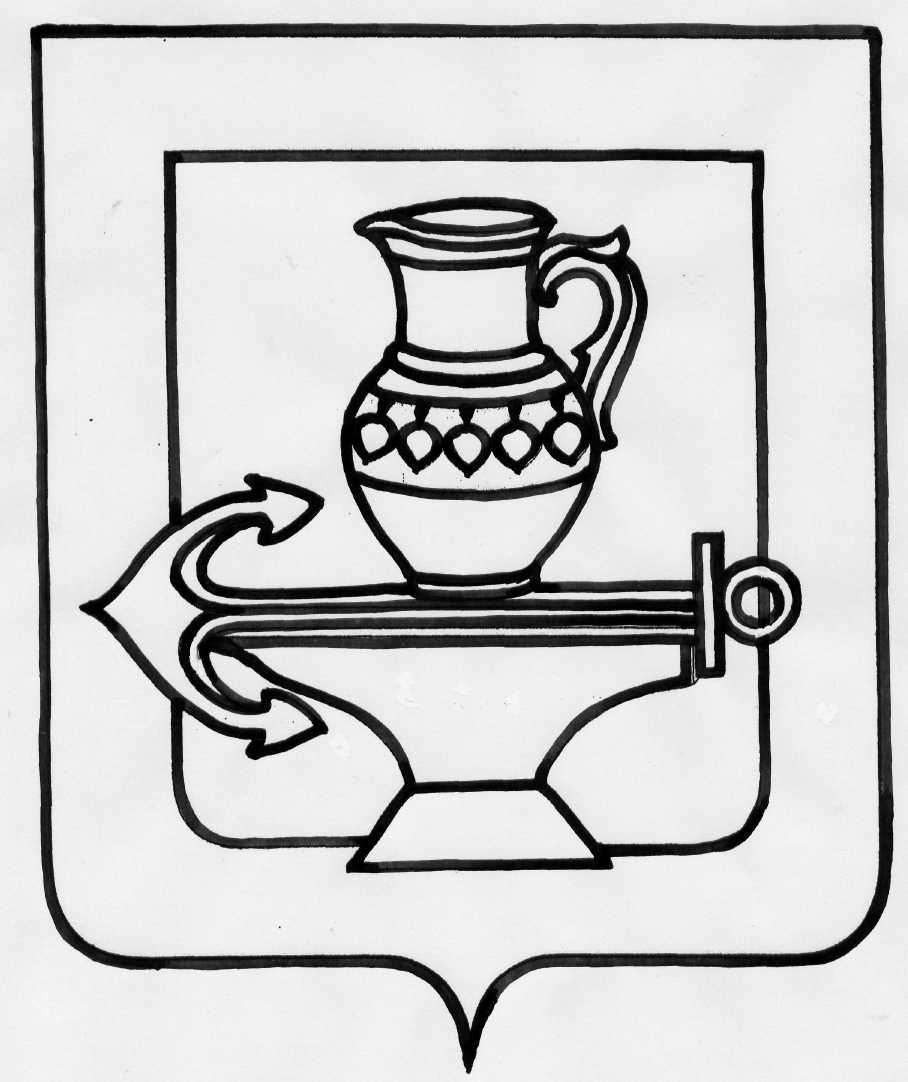 СОВЕТ ДЕПУТАТОВ СЕЛЬСКОГО ПОСЕЛЕНИЯ ПАДОВСКИЙ СЕЛЬСОВЕТЛИПЕЦКОГО МУНИЦИПАЛЬНОГО РАЙОНА ЛИПЕЦКОЙ ОБЛАСТИРОССИЙСКОЙ ФЕДЕРАЦИИПятидесятая сессия шестого созываРЕШЕНИЕ21.12.2023г								                                        №  165Об утверждении бюджета сельского поселения Падовский сельсовет Липецкого муниципального района Липецкой области Российской Федерации на 2024 год и на плановый период 2025 и 2026 годыРассмотрев представленный проект бюджета сельского поселения Падовский сельсовет Липецкого муниципального района Липецкой области Российской Федерации на 2024 год и плановый период 2025 и 2026 годов, учитывая мнение постоянной депутатской комиссии по экономике и финансовым вопросам, в соответствии с Положением о бюджетном процессе сельского поселения Падовский сельсовет Липецкого муниципального района Липецкой области Российской Федерации, принятым решением Совета депутатов сельского поселения Падовский сельсовет Липецкого муниципального района Липецкой области Российской Федерации от 30.10.2015 № 8 (с изменениями от 29.02.2016 № 39, от 13.10.2017 № 138,  от 09.04.2019  № 202, от 03.10.2019 № 232, от  02.03.2021  № 39) Уставом сельского поселения Падовский сельсовет Липецкого муниципального района Липецкой области Российской Федерации, учитывая рекомендации постоянных депутатских комиссий, Совет депутатов сельского поселения Падовский сельсоветРЕШИЛ:1. Принять бюджет сельского поселения Падовский сельсовет Липецкого муниципального района Липецкой области Российской Федерации на 2024 год и плановый период 2025 и 2026 годов ( прилагается ).2. Направить настоящее решение главе сельского поселения Падовский сельсовет для подписания и обнародования.3. Настоящее решение вступает в силу со дня его официального обнародования и распространяет свое действие на правоотношения, возникшие с 01.01.2024 года.Председатель Совета депутатов сельского поселения Падовский сельсоветаЛ.А БухановскаяПриложение к решению Совета депутатов сельского поселения Падовский сельсовет Липецкого муниципального района Липецкой области Российской Федерации от 21.12.2023 № 165Бюджет сельского поселения Падовский сельсовет Липецкого муниципального района Липецкой области Российской Федерации на 2024 год и плановый период 2025 и 2026 годовСтатья 1.Утвердить бюджет сельского поселения Падовский сельсовет Липецкого муниципального района Липецкой области Российской Федерации на 2024 год по доходам в сумме 11 479 866.49 рублей, по расходам в сумме 11 479 866.49 рублей, на плановый период 2025 год по доходам в сумме 8 105 604,30 рублей, по расходам в сумме 8 105 604.30  рублей, в т. ч. условно утвержденные расходы в сумме 251 000,00 рублей и на 2026 год по доходам в сумме 8 190 135,01 рублей, по расходам в сумме рублей 8 190 135,01, в т. ч. условно утвержденные расходы в сумме 509 000,00 рублейСтатья 2.1. Установить предельный объем муниципального долга поселения на 2024 год равный 146 000 рублей.Установить верхний предел муниципального внутреннего долга поселения на 1 января 2025 года в сумме поселения равный нулю, в том числе верхний предел долга по муниципальным гарантиям поселения равный 146 000 рублей.2. Установить предельный объем муниципального долга поселения на 2025 год равный 146 000 рублей.Установить верхний предел муниципального внутреннего долга поселения на 1 января 2026 года в сумме поселения равный нулю, в том числе верхний предел долга по муниципальным гарантиям поселения равный 146 000 рублей.3. Установить предельный объем муниципального долга поселения на 2026 год равный 146 000 рублей.Установить верхний предел муниципального внутреннего долга поселения на 1 января 2027 года в сумме поселения равный нулю, в том числе верхний предел долга по муниципальным гарантиям поселения равный нулю.Статья 3.1. Утвердить перечень главных администраторов доходов бюджета сельского поселения на 2024 год и плановый период 2025 и 2026 годов согласно приложению № 1 к бюджету сельского поселения2. Утвердить перечень главных администраторов (администраторов) доходов бюджета сельского поселения - территориальных органов федеральных органов исполнительной власти на 2024 год и плановый период 2025 и 2026 годов согласно приложению № 2.3. Утвердить перечень главных администраторов источников внутреннего финансирования дефицита бюджета сельского поселения на 2024 год и плановый период 2025 и 2025 годов согласно приложению № 3Статья 4Утвердить объем резервного фонда администрации сельского поселения Падовский сельсовет Липецкого муниципального района Липецкой области Российской Федерации на 2024 год в сумме 10 000,00 рублей. на 2025 год в сумме 10 000,00 рублей, на 2026 год в сумме 10 000,00 рублей.Статья 5.Утвердить объем плановых назначений бюджета сельского поселения по видам доходов на 2024 год и плановый период 2025 и 2026 годов, согласно приложению № 4.Статья 6.Учесть в бюджете сельского поселения Падовский сельсовет Липецкого муниципального района Липецкой области Российской Федерации поступление доходов по основным источникам на 2024 год и плановый период 2025 и 2026 годов согласно приложению № 5.Статья 7.Утвердить распределение ассигнований бюджета сельского поселения Падовский сельсовет Липецкого муниципального района Липецкой области Российской Федерации по разделам и подразделам функциональной классификации расходов на 2024 год и плановый период 2025 и 2026 годов согласно приложению № 6.Статья 8.Утвердить ведомственную структуру расходов бюджета сельского поселения Падовский сельсовет Липецкого муниципального района Липецкой области Российской Федерации на 2024 год и плановый период 2025 и 2026 годов согласно приложению № 7.Статья 9.Утвердить распределение бюджетных ассигнований по разделам, подразделам, целевым статьям (муниципальных программ сельского поселения Падовский сельсовет Липецкого муниципального района Липецкой области Российской Федерации и непрограммным направлениям деятельности) на 2024 год и плановый период 2025 и 2026 годов согласно приложению № 8.Статья 9.Утвердить распределение бюджетных ассигнований сельского поселения по целевым статьям (муниципальных программ сельского поселения Падовский сельсовет Липецкого муниципального района Липецкой области Российской Федерации и непрограммным направлениям деятельности) группам видов расходов, разделам, подразделам классификации расходов бюджетов Российской Федерации на 2024 год и плановый период 2025 и 2026 годов согласно приложению № 9.Статья 10.1. Установить объем межбюджетных трансфертов, предусмотренных к получению из областного бюджета на 2024 год в сумме 6 694 066,49 рублей и на плановый период 2025 год в сумме 3 167 804,30 рублей и 2026 год в сумме 3 125 735,01 рублей согласно приложению № 10.2. Установить объем межбюджетных трансфертов, передаваемых бюджету муниципального района на осуществление части полномочий по решению вопросов местного значения в соответствии с заключенными соглашениями на 2024 год в сумме 29 800,00 рублей и на плановый период 2025 год в сумме 0,00 рублей и 2026 год в сумме 0,00 рублей согласно приложению № 11.Статья 11.1. Установить объем межбюджетных трансфертов, передаваемых из бюджета муниципального района на осуществление части полномочий по решению вопросов местного значения в соответствии с заключенными соглашениями на 2024 год в сумме 596 452,00 рублей и на плановый период 2025 год в сумме 0,00 рублей и 2026 год в сумме 0,00 рублей согласно приложению № 12.2. Утвердить объем бюджетных ассигнований Дорожного фонда сельского поселения Падовский сельсовет Липецкого муниципального района Липецкой области Российской Федерации на 2024 год в сумме 596 452,00 руб., на 2025 год в сумме 0,00 руб. и на 2026 год в сумме 0,00 руб.Статья 12.1. Установить перечень расходов бюджета поселения Падовский сельсовет Липецкого муниципального района Липецкой области Российской Федерации на 2024 год, подлежащих финансированию в первоочередном порядке: заработная плата и начисления на нее, пенсии, оплата коммунальных услуг, безвозмездных перечислений бюджету муниципального района.2. Осуществлять доведение лимитов бюджетных обязательств до распорядителей средств бюджета поселения Падовский сельсовет Липецкого муниципального района Липецкой области Российской Федерации на 2024 год по расходам, указанным в части 1 настоящей статьи. По остальным расходам доведение лимитов бюджетных обязательств производить с учетом ожидаемого исполнения бюджета поселения Падовский сельсовет Липецкого муниципального района Липецкой области Российской Федерации.3. Установить в соответствии с частью 3 статьи 217 Бюджетного кодекса Российской Федерации основанием для внесения в 2024 году изменений в показатели сводной бюджетной росписи бюджета поселения Падовский сельсовет Липецкого муниципального района Липецкой области Российской Федерации и (или) перераспределение бюджетных ассигнований между распорядителями средств бюджета поселения без внесения изменений в бюджет:- передача полномочий по финансированию отдельных учреждений, мероприятий и расходов;- уточнение межбюджетных трансфертов из бюджета поселения и бюджетов других уровней.-в случае использования (перераспределения) средств резервных фондов, а также средств, иным образом зарезервированных в составе утвержденных бюджетных ассигнований, с указанием в законе (решении) о бюджете объема и направлений их использования;- в случае получения уведомления о предоставлении субсидий, субвенций, иных межбюджетных трансфертов, имеющих целевое назначение, и получения безвозмездных поступлений от физических и юридических лиц сверх объемов, утвержденных законом (решением) о бюджете, а также в случае сокращения (возврата при отсутствии потребности) указанных межбюджетных трансфертов;Статья 13.Установить базовый уровень годовой арендной платы за пользование муниципальным имуществом, находящимся в собственности сельского поселения, в размере 500 рублей за 1 кв. метрСтатья 14Настоящий нормативный акт вступает в силу с 1 января 2024 года.И.о.главы администрации сельского поселения  Падовский сельсовет Липецкого муниципального  района Липецкой области          Е.М. ЩегольковаПриложение 1 ПЕРЕЧЕНЬ  ГЛАВНЫХ АДМИНИСТРАТОРОВ ДОХОДОВ БЮДЖЕТА АДМИНИСТРАЦИИ СЕЛЬСКОГО ПОСЕЛЕНИЯ ПАДОВСКИЙ СЕЛЬСОВЕТ ЛИПЕЦКОГО МУНИЦИПАЛЬНОГО РАЙОНА ЛИПЕЦКОЙ ОБЛАСТИ РОССИЙСКОЙ ФЕДЕРАЦИИ НА 2024 ГОД И НА ПЛАНОВЫЙ ПЕРИОД 2025-2026 ГГПриложение 2Переченьглавных администраторов(администраторов) доходов бюджета сельского поселения Падовский сельсовет-территориальных органов федеральных органов исполнительной власти на 2024 год и на плановый период 2025 и 2026 годовПриложение 3 ПЕРЕЧЕНЬ  ГЛАВНЫХ АДМИНИСТРАТОРОВ ИСТОЧНИКОВ ВНУТРЕННЕГО ФИНАНСИРОВАНИЯ ДЕФИЦИТА БЮДЖЕТА АДМИНИСТРАЦИИ СЕЛЬСКОГО ПОСЕЛЕНИЯ ПАДОВСКИЙ СЕЛЬСОВЕТ ЛИПЕЦКОГО МУНИЦИПАЛЬНОГО РАЙОНА ЛИПЕЦКОЙ ОБЛАСТИ РОССИЙСКОЙ ФЕДЕРАЦИИ  НА 2024 ГОД И НА ПЛАНОВЫЙ ПЕРИОД 2025-2026 ГГПриложение 4Объем плановых назначений бюджета сельского поселения Падовский сельсовет по видам доходов на 2024 год и плановый период 2025 и 2026 годовПриложение 5Объём поступлений доходов бюджета сельского поселения Падовский сельсовет Липецкого муниципального района Липецкой области й Федерации на 2024 год и плановый период 2025-2026 гг.Приложение 6Распределение расходов бюджета сельского поселения Падовский сельсовет Липецкого муниципального района Липецкой области Российской Федерации на 2024 год и плановый период 2025-2026 гг. по разделам и подразделам функциональной классификации расходов бюджетов Российской ФедерацииПриложение 7Ведомственная структура расходов бюджета сельского поселения Падовский сельсовет Липецкого муниципального района Липецкой области Российской Федерации на 2024 год и плановый период 2025-2026 ггПриложение 8Распределение расходов бюджета сельского поселения Падовский сельсовет Липецкого муниципального района Липецкой области Российской Федерации на 2024 год и плановый период 2025-2026 гг по разделам и подразделам, целевым статьям,группам и подгруппам видов расходов классификации расходов бюджетов Российской ФедерацииПриложение 9Распределение расходов бюджета сельского поселения Падовский сельсовет Липецкого муниципального района Липецкой области Российской Федерации по целевым статьям (муниципальным программам и непрограммным направлениям деятельности), группам видов расходов, разделам, подразделам классификации расходов бюджетов Российской Федерации на 2024 год и плановый период 2025-2026 гг.Приложение 10Объем межбюджетных трансфертов, предусмотренных к получению из областного и муниципального бюджетов на 2024 год и плановый период 2025-2026 гг.Приложение 11Объем межбюджетных трансфертов, передаваемых бюджету муниципального района на осуществление части полномочий по решению вопросов местного значения в соответствии с заключенными соглашениями на 2024 год и плановый период 2025-2026 гг.Приложение 12Объём межбюджетных трансфертов, передаваемых из бюджета муниципального района бюджету сельского поселения на осуществление части полномочий по решению вопросов местного значения в соответствии с заключенными соглашениями на 2024 год и плановый период 2025-2026 гг.код главного администратора доходовКод бюджетной классификации РФ доходов бюджета поселенийНаименование главного администратора доходов бюджета поселенияАдминистрация сельского поселения Падовский сельсовет9151 11 02033 10 0000 120Доходы от размещения временно свободных средств бюджетов сельских поселений9151 11 05025 10 0000 120Доходы, получаемые в виде арендной платы, а также средства от продажи права на заключение договоров аренды за земли, находящиеся в собственности сельских поселений (за исключением земельных участков муниципальных и автономных учреждений)9151 11 05035 10 0000 120Доходы от сдачи в аренду имущества, находящегося в оперативном управлении органов управления сельских поселений и созданных ими учреждений (за исключением имущества муниципальных автономных учреждений)9151 11 05075 10 0000 120Доходы от сдачи в аренду имущества, составляющего казну сельских поселений (за исключением земельных участков)9151 11 09045 10 0000 120Прочие поступления от использования имущества, находящегося в собственности сельских поселений (за исключением имущества муниципальных автономных учреждений, а также имущества муниципальных унитарных предприятий, в том числе казенных)9151 13 01995 10 0000 130Прочие доходы от оказания платных услуг(работ)получателями средств бюджетов сельских поселений9151 13 02995 10 0000 130Прочие доходы от компенсации затрат бюджетов сельских поселений9151 14 02053 10 0000410Доходы от реализации иного имущества, находящегося в собственности сельских поселений (за исключением имущества муниципальных бюджетных и автономных учреждений, а также имущества муниципальных унитарных предприятий, в том числе казенных9151 15 02050 10 0000 140Платежи, взимаемые органами местного самоуправления (организациям) сельских поселений за выполнение определенных функций9151 16 23051 10 00000180Доходы от возмещения ущерба при возникновении страховых случаев по обязательному страхованию гражданской ответственности, когда выгодоприобретателем выступают получатели средств бюджетов поселений9151 16 90050 10 00000140Прочие поступления от денежных взысканий(штрафов) и иных сумм в возмещение ущерба, зачисляемые в бюджеты поселений9151 17 01050 10 0000 180Невыясненные поступления, зачисляемые в бюджеты сельских поселений9152 02 15001 10 0000 150Дотации бюджетам сельских поселений на выравнивание бюджетной обеспеченности9152 02 15002 10 0000 150Дотации бюджетам сельских поселений на поддержку мер по обеспечению сбалансированности бюджетов9152 02 15009 10 0000 150Дотации бюджетам сельских поселений на частичную компенсацию дополнительных расходов на повышение оплаты труда работников бюджетной сферы9152 02 19999 10 0000 150Прочие дотации бюджетам сельских поселений9152 02 25467 10 0000 150Субсидии бюджетам сельских поселений на обеспечение развитие и укрепление материально-технической базы домов культуры в населенных пунктах с числом жителей до 50 тысяч человек9152 02 29999 10 0000 150Прочие субсидии бюджетам сельских поселений9152 02 20051 10 0000 150Субсидии бюджетам сельских поселений на реализацию федеральных целевых программ9152 02 35118 10 0000 150Субвенции бюджетам сельских поселений на осуществление первичного воинского учета на территориях, где отсутствуют военные комиссариаты9152 02 40014 10 0000 150Межбюджетные трансферты, передаваемые бюджетам сельских поселений из бюджетов муниципальных районов на осуществление части полномочий по решению вопросов местного значения в соответствии с заключенными соглашениями9152 02 49999 10 0000 150Прочие межбюджетные трансферты, передаваемые бюджетам сельских поселений9152 02 90054 10 0000 150Прочие безвозмездные поступления в бюджеты сельских поселений от бюджетов муниципальных районов9152 08 05000 10 0000 150Перечисления из бюджетов сельских поселений (в бюджеты поселений) для осуществления возврата (зачета) излишне уплаченных или излишне взысканных сумм налогов, сборов и иных платежей, а также сумм процентов за несвоевременное осуществление такого возврата и процентов, начисленных на излишне взысканные суммыКод бюджетной классификации Российской ФедерацииКод бюджетной классификации Российской ФедерацииНаименование администратора доходов бюджета сельского поселенияадминистратора доходовдоходов бюджета сельского поселенияНаименование администратора доходов бюджета сельского поселения123182Управление Федеральной налоговой службы России по Липецкой области1821 01 02000 01 0000 110Налог на доходы физических лиц*(1)1821 05 01000 00 0000 110Налог, взимаемый в связи с применением упрощенной системы налогообложения*(1)1821 05 03000 01 0000 110Единый сельскохозяйственный налог*(1)1821 06 01000 00 0000 110Налог на имущество физических лиц*(1)1821 06 06000 00 0000 110Земельный налог*(1)1821 09 04000 00 0000 110Налоги на имущество*(1)Код администратораКод бюджетной классификацииНаименование источников внутреннего финансирования бюджетаКод администратораКод бюджетной классификацииАдминистрация сельского поселения Падовский сельсовет91501 05 02 01 10 0000 510Увеличение прочих остатков денежных средств бюджетов сельских поселений91501 05 02 01 10 0000 610Уменьшение прочих остатков денежных средств бюджетов сельских поселений91501 03 00 00 10 0000 710Получение бюджетных кредитов от других бюджетов бюджетной системы Российской Федерации бюджетами сельских поселений в валюте Российской Федерации91501 03 00 00 10 0000 810Погашение бюджетных кредитов, полученных от других бюджетов бюджетной системы Российской Федерации бюджетами сельских поселений в валюте Российской ФедерацииКод бюджетной классификацииНаименованиеСумма,руб.Сумма,руб.Сумма,руб.Код бюджетной классификацииНаименование2024 год2025 год2026 год000 1 00 00000 00 0000 000Налоговые и неналоговые доходы4 650 000,004 790 000,004 901 000,00000 1 01 00000 00 0000 000Налоги на прибыль, доходы220 000,00230 000,00240 000,00000 1 01 02000 01 0000 110Налог на доходы физических лиц220 000,00230 000,00240 000,00000 1 05 00000 00 0000 000Налоги на совокупный доход2 503 00,002 623 000,002 703 000,00000 1 05 01000 00 0000 110Налог, взимаемый в связи с применением упрощенной системы налогообложения2 500 000,002 620 000,002 700 000,00000 1 05 030100 01 0000 180Единый сельскохозяйственный налог3 000,003 000,003 000,00000 1 06 00000 00 0000 000Налоги на имущество1 927 000,001 937 000,001 958 000,00000 1 06 01030 00 0000 110Налог на имущество физических лиц340 000,00340 000,00350 000,00000 1 06 06000 00 0000 110Земельный налог1 587 000,001 597 000,001 608 000,00ВСЕГО ДОХОДОВ4 650 000,004 790 000,004 901 000,00Код админ. доходовКод бюджетной классификацииНаименованиеСумма, т. руб.Сумма, т. руб.Код админ. доходовКод бюджетной классификацииНаименование2024 год2025 год2026 год1 00 00000 00 0000 000I. Доходы4 650 000,004 790 000,004 901 000,001821 01 02000 01 0000 110Налог на доходы физических лиц220 000,00230 000,00240 000,001821 05 01000 00 0000 110Налог, взимаемый в связи с применением упрощенной системы налогообложения2 500 000,002 620 000,002 700 000,001821 05 030100 0000 180Единый сельскохозяйственный налог3 000,003 000,003 000,001821 06 01030 00 0000 110Налог на имущество физических лиц340 000,00340 000,00350 000,001821 06 06000 00 0000 110Земельный налог1 587 000,001 597 000,001 608 000,009152 00 00000 00 0000 000Безвозмездные поступления6 829 866,493 315 604,303 289 135,019152 02 15001 10 0000 150Дотации бюджетам сельских поселений на выравнивание бюджетной обеспеченности520 306,32224 518 02182 631,079152 02 15002 10 0000 150Дотация бюджетам сельских поселений на поддержку мер по обеспечению сбалансированности бюджетов2 129 895,000,000,009152 02 35118 10 0000 150Субвенция бюджетам на осуществление первичного воинского учета на территориях, где отсутствуют военные комиссариаты138 800,00147 800,00163 400,009152 02 40014 10 0000 150Межбюджетные трансферты, передаваемые бюджетам сельских поселений из бюджетов муниципальных районов на осуществление части полномочий по решению вопросов местного значения в соответствии с заключенными соглашениями596 452,000,000,009152 02 29999 10 0000 150Прочие субсидии3 447 413,172 943 286,282 943 103,94ВСЕГО ДОХОДОВ11 479 866,498 105 604,308 190 135,01НаименованиеРазделПодразделСумма, руб.Сумма, руб.Сумма, руб.НаименованиеРазделПодраздел2025 год2025 год2026 годВсего11 479 866,498 105 604,308 190 135,01Общегосударственные вопросы014 560 114,493 662 412,303 662 343,01Функционирование высшего должностного лица субъекта Российской Федерации и муниципального образования01021 037 256,001 034 256,001 034 256,00Функционирование Правительства Российской Федерации, высших исполнительных органов государственной власти субъектов Российской Федерации, местных администраций01043 342 241,002 503 900,002 503 900,00Обеспечение деятельности финансовых, налоговых и таможенных органов и органов финансового (финансово-бюджетного) надзора010621 100,000,000,00Резервные фонды011110 000,0010 000,0010 000,00Другие общегосударственные вопросы0113148 517,49114 256,30114 187,01Национальная оборона02135 800,00147 800,00163 400,00Мобилизация и вневойсковая подготовка0203135 800,00147 800,00163 400,00Национальная безопасность и правоохранительная деятельность0310 000,0010 000,0010 000,00Обеспечение пожарной безопасности031010 000,0010 000,0010 000,00Национальная экономика04521 811,00569 087,00569 087,00Дорожное хозяйство (дорожные фонды)0409596 452,000,000,00Другие вопросы в области национальной экономики04127 700,000,000,00Жилищно-коммунальное хозяйство054 687 700,003 102 492,003 126 792,00Благоустройство05034 687 900,003 102 692,003 126 992,00Культура, кинематография081 211 900,00713 000,00500 000,00Культура08011 211 900,00713 000,00500 000,00Социальная политика10260 000,00214 000,00214 000,00Пенсионное обеспечение1001260 000,00214 000,00214 000,00Физическая культуры и спорт119 500,005 000,005 000,00Физическая культуры и спорт110110 000,004 700,004 600,00Обслуживание государственного (муниципального) долга1300200,00200,00200,00Обслуживание государственного (муниципального) внутреннего долга1301200,00200,00200,00Условно утвержденные расходы99990,00251 000,00509 000,00Условно утвержденные расходы99990,00251 000,00509 000,00НаименованиеГлавный распорядительРазделПодразделЦелевая статьяВид расходовСумма, руб. 2024 гСумма,руб. 2025 гСумма, руб. 2026 г1234567 8 9Администрация сельского поселения Падовский сельсовет Липецкого муниципального района Липецкой области Российской Федерации91511 479 866,498 105 604,308 190 135,01Общегосударственные вопросы915014 560 114,493 662 412,303 662 343,01Функционирование высшего должностного лица субъекта Российской Федерации и муниципального образования91501021 037 256,001 034 256,001 034 256,00Муниципальная программа "Устойчивое развитие сельского поселения Падовский сельсовет Липецкого муниципального района на 2023-2029 годы"915010201 0 00 000001 037 256,001 034 256,001 034 256,00Подпрограмма "Создание системы эффективного муниципального управления в Падовском сельском поселении на 2023-2029г.г."915010201 4 00 000001 037 256,001 034 256,001 034 256,00Основное мероприятие "Расходы на содержание главы сельского поселения"915010201 4 05 000001 037 256,001 034 256,001 034 256,00Расходы по начислению на заработную плату главе сельского поселения915010201 4 05 02110230 100,00230 000,00230 000,00Расходы на выплаты персоналу в целях обеспечения выполнения функций государственными (муниципальными) органами, казенными учреждениями, органами управления государственными внебюджетными фондами915010201 4 05 02110100230 100,00230 000,00230 000,00Расходы на выплаты по оплате труда главе сельского поселения915010201 4 05 02111761 832 ,00761 832,00861 832,00Расходы на выплаты персоналу в целях обеспечения выполнения функций государственными (муниципальными) органами, казенными учреждениями, органами управления государственными внебюджетными фондами915010201 4 05 02111100761 832 ,00761 832,00861 832,00Расходы по обеспечению функций главы сельского поселения915010201 4 05 0212045 324,0042 324,0042 324,00Расходы на выплаты персоналу в целях обеспечения выполнения функций государственными (муниципальными) органами, казенными учреждениями, органами управления государственными внебюджетными фондами915010201 4 05 0212010045 324,0042 324,0042 324,00Функционирование Правительства Российской Федерации, высших исполнительных органов государственной власти субъектов Российской Федерации, местных администраций91501043 342 241 ,002 503 900,002 503 900,00Муниципальная программа "Устойчивое развитие сельского поселения Падовский сельсовет Липецкого муниципального района на 2023-2029 годы"915010401 0 00 000003 342 241 ,002 503 900,002 503 900,00Подпрограмма "Создание системы эффективного муниципального управления в Падовском сельском поселении на 2023-2029г.г."915010401 4 00 000003 342 241 ,002 503 900,002 503 900,00Основное мероприятие "Расходы на содержание работников органов местного самоуправления Падовского сельского поселения915010401 4 06 000003 342 241 ,002 503 900,002 503 900,00Расходы по начислению на заработную плату органов местного самоуправления915010401 4 06 03110557 600,00557 600,00557 600,00Расходы на выплаты персоналу в целях обеспечения выполнения функций государственными (муниципальными) органами, казенными учреждениями, органами управления государственными внебюджетными фондами915010401 4 06 03110100557 600,00557 600,00557 600,00Расходы на выплаты по оплате труда муниципальных служащих органов местного самоуправления915010401 4 06 03111100680 000,00680 000,00250 024,00Расходы на выплаты по оплате труда не муниципальных служащих органов местного самоуправления915010401 4 06 031121 166 300,001 166 300,001 166 300,00Расходы на выплаты персоналу в целях обеспечения выполнения функций государственными (муниципальными) органами, казенными учреждениями, органами управления государственными внебюджетными фондами915010401 4 06 031121001 166 300,001 166 300,001 166 300,00Социальные пособия и компенсация персоналу в денежной форме915010401 4 06 0312010046 300,0046 300,0046 300,00Расходы по обеспечению функций органов местного самоуправления915010401 4 06 03120882 041,0053 700,0053 700,00Закупка товаров, работ и услуг для государственных (муниципальных нужд)915010401 4 06 03120200882 041,0053 700,0053 700,00Расходы по обеспечению функций органов местного самоуправления915010401 4 06 0312010 000,0010 000,0010 000,00Иные бюджетные ассигнования915010401 4 06 0312080010 000,0010 000,0010 000,00Обеспечение деятельности финансовых, налоговых и таможенных органов и органов финансового (финансово-бюджетного) надзора915010622 100,000,000,00Муниципальная программа "Устойчивое развитие сельского поселения Падовский сельсовет Липецкого муниципального района на 2023-2029 годы"915010601 0 00 0000022 100,000,000,00Подпрограмма "Создание системы эффективного муниципального управления в Падовском сельском поселении на 2023-2029 г.г."915010601 4 00 0000022 100,000,000,00Основное мероприятие "Межбюджетные трансферты муниципальному району на передачу полномочий по вопросам местного значения "915010601 4 09 0000022 100,000,000,00Расходы по передаче полномочий муниципальному району по осуществлению контроля за исполнением бюджета поселения915010601 4 09 4032014 000,000,0010,00Межбюджетные трансферты915010601 4 09 4032050014 000,000,000,00Расходы по передаче полномочий по внешнему финансовому контролю915010601 4 09 403308 100,000,000,00Межбюджетные трансферты915010601 4 09 403305008 100,000,000,00Резервные фонды915011110 000,0010 000,0010 000,00Непрограммные расходы местного бюджета915011199 0 00 0000010 000,0010 000,0010 000,00Иные мероприятия в рамках непрозрачных расходов местного бюджета по непрограммному направлению расходов в рамках непрограммных расходов915011199 9 00 0000010 000,0010 000,0010 000,00Резервный фонд по непрограммному направлению расходов в рамках непрограммных расходов915011199 9 00 0992010 000,0010 000,0010 000,00Иные бюджетные ассигнования915011199 9 00 0992080010 000,0010 000,0010 000,00Другие общегосударственные вопросы9150113148 517,49114 256,30114 187,01Муниципальная программа "Устойчивое развитие сельского поселения Падовский сельсовет Липецкого муниципального района на 2023-2029 годы"915011301 0 00 00000148 517,49114 256,30114 187,01Подпрограмма "Создание системы эффективного муниципального управления в Падовском сельском поселении на 2023-2029г.г."915011301 4 00 00000148 517,49114 256,30114 187,01Основное мероприятие "Муниципальное управление"915011301 4 01 00000100 417,49104 256,30104 187,01Субсидии на реализацию муниципальных программ, направленных на совершенствование муниципального управления915011301 4 01 S679053 595,9754 277,0854 094,74Закупка товаров, работ и услуг для государственных (муниципальных) нужд915011301 4 01 S679020053 595,9754 277,0854 094,74Расходы на реализацию программ, направленных на совершенствование муниципального управления915011301 4 01 S679046 821,5249 979,2250 092,27Закупка товаров, работ и услуг для государственных (муниципальных) нужд915011301 4 01 S679020048 100,0010 000,0010 000,00Основное мероприятие - "Совершенствование системы управления муниципальным имуществом и земельными участками сельского поселения"915011301 4 04 0000048 100,0010 000,0010 000,00Расходы на совершенствование системы управления муниципальным имуществом и земельными участками сельского поселения.915011301 4 04 4012048 100,0010 000,0010 000,00Закупка товаров, работ и услуг для государственных (муниципальных) нужд915011301 4 04 4012020048 100,0010 000,0010 000,00Национальная оборона91502112 100,00117 000,00121 500,00Мобилизационная и вневойсковая подготовка9150203112 100,00117 000,00121 500,00Непрограммные расходы местного бюджета915020399 0 00 00000138 800,00147 800,00163 400,00Иные мероприятия в рамках непрограммных расходов местного бюджета по непрограммному направлению расходов в рамках непрограммных расходов915020399 9 00 00000138 800,00147 800,00163 400,00Осуществление полномочий по первичному воинскому учету, на территориях, где отсутствуют военные комиссариаты по непрограммному направлению расходов в рамках непрограммных расходов915020399 9 00 51180138 800,00147 800,00163 400,00Расходы на выплаты персоналу в целях обеспечения выполнения функций государственными (муниципальными) органами, казенными учреждениями, органами управления государственными внебюджетными фондами915020399 9 00 51180100123 600,00135 600,00151 200,00Закупка товаров, работ и услуг для государственных (муниципальных) нужд915020399 9 00 5118020012 200,0012 200,0012 200,00Национальная безопасность и правоохранительная деятельность9150310 000,0010 000,0010 000,00Обеспечение пожарной безопасности915031010 000,0010 000,0010 000,00Муниципальная программа "Устойчивое развитие сельского поселения Падовский сельсовет Липецкого муниципального района на 2023-2029 годы"915031001 0 00 0000010 000,0010 000,0010 000,00Подпрограмма "Обеспечение безопасности человека на территории Падовского сельского поселения в 2023-2029г.г."915031001 3 00 0000010 000,0010 000,0010 000,00Основное мероприятие "Пожарная безопасность на территории сельского поселения"915031001 3 02 0000010 000,0010 000,0010 000,00Расходы на пожарную безопасность на территории сельского поселения915031001 3 02 4010010 000,0010 000,0010 000,00Закупка товаров, работ и услуг для государственных (муниципальных) нужд915031001 3 02 4010020010 000,0010 000,0010 000,00Национальная экономика91504604 152,000,000,00Дорожное хозяйство (дорожные фонды)9150409596 452,000,000,00Непрограммные расходы местного бюджета915040999 0 00 00000596 452,000,000,00Иные мероприятия в рамках непрограммных расходов местного бюджета по непрограммному направлению расходов в рамках непрограммных расходов915040999 9 00 00000596 452,000,000,00Содержание дорог за счет переданных муниципальным районом полномочий915040999 9 00 41500596 452,000,000,00Закупка товаров, работ и услуг для государственных (муниципальных) нужд915040999 9 00 41500200596 452,000,000,00Другие вопросы в области национальной экономики91504127 700,000,000,00Муниципальная программа "Устойчивое развитие сельского поселения Падовский сельсовет Липецкого муниципального района на 2023-2029 годы"915041201 0 00 000007 700,000,000,00Подпрограмма "Создание системы эффективного муниципального управления в Падовском сельском поселении на 2023-2029 г.г."915041201 4 00 000007 700,000,000,00Основное мероприятие "Межбюджетные трансферты муниципальному району на передачу полномочий по вопросам местного значения "915041201 4 09 000007 700,000,000,00Расходы по передаче полномочий в сфере закупок915041201 4 09 403407 700,000,000,00Межбюджетные трансферты915041201 4 09 403405007 700,000,000,00Жилищно-коммунальное хозяйство915054 687 700,003 102 492,003 126 792,00Благоустройство91505034 687 700,003 102 492,003 126 792,00Муниципальная программа "Устойчивое развитие сельского поселения Падовский сельсовет Липецкого муниципального района на 2023-2029 годы"915050301 0 00 000004 687 700,003 102 492,003 126 992,00Подпрограмма "Повышение уровня благоустройства на территории Падовского сельского поселения в 2023-2029 гг."915050301 1 00 000004 687 700,003 102 492,003 126 792,00Основное мероприятие "Уличное освещение территорий населенных пунктов сельского поселения"915050301 1 01 00000552 800,00126 400,00150 700,00Реализация направления расходов основного мероприятия "Уличное освещение территорий населенных пунктов сельского поселения"915050301 1 01 40040552 800,00126 400,00150 700,00Закупка товаров, работ и услуг для государственных (муниципальных) нужд915050301 1 01 40040200552 800,00126 400,00150 400,00Основное мероприятие "Организация и содержание мест захоронения, памятников"915050301 1 02 0000040 000,00 0,00 0,00Реализация направления расходов основного мероприятия "Организация и содержание мест захоронения, памятников"915050301 1 02 4006040 000,00 0,00 0,00Закупка товаров, работ и услуг для государственных (муниципальных) нужд915050301 1 02 4006020040 000,00 0,00 0,00Основное мероприятие озеленение, благоустройству территорий населенных пунктов Падовского сельского поселения"915050301 1 02 4000040 000,00 0,00 0,00Расходы на озеленение, благоустройство территории населенных пунктов сельского поселения915050301 1 02 4007040 000,00 0,00 0,00Закупка товаров, работ и услуг для государственных (муниципальных) нужд915050301 1 02 4007020040 000,00 0,00 0,00Основное мероприятие "Проведение мероприятий по благоустройству Падовского сельского поселения"915050301 1 05 00000510 000,000,000,00Реализация направления расходов основного мероприятия "Проведение мероприятий по благоустройству Падовского сельского поселения"915050301 1 05 99999510 000,000,000,00Закупка товаров, работ и услуг для государственных (муниципальных) нужд915050301 1 05 99999200510 000,000,000,00Формирование современной сельской среды сельского поселения Падовский сельсовет липецкого муниципального района липецкой области на 2024-2026 годы915050300 0 00 000002 976 092,002 976 092,002 976 092,00Субсидии на Формирование современной сельской среды сельского поселения Падовский сельсовет липецкого муниципального района липецкой области на 2024-2026 годы915050306 1 F2 A55512002 976 092,002 976 092,002 976 092,00Закупка товаров, работ и услуг для государственных (муниципальных) нужд915050306 1 F2 A55512002 976 092,002 976 092,002 976 092,00Энергосбережение повышение энергетической эффективности в сельском поселении Падовский сельсовет Липецкого муниципального района на 2023-2029 годы"915050300 0 00 00000568 808,000,000,00Основное мероприятие-Энергосбережение и повышение энергетической эффективности в сельском поселении Падовский сельсовет Липецкого муниципального района на 2023-2029 годы"915050310 0 01 00000568 808,000,000,00Субсидии на энергосбережение и повышение энергетической эффективности915050310 2 01 86080200504 808,000,000,00Закупка товаров, работ и услуг для государственных (муниципальных) нужд915050310 2 01 8608020064000,000,000,00Культура, кинематография915081 211 900,00713 000,00500 000,00Культура91508011 211 900,00713 000,00500 000,00Муниципальная программа "Устойчивое развитие сельского поселения Падовский сельсовет Липецкого муниципального района на 2023-2029 годы"915080101 0 00 000001 211 900,00713 000,00500 000,00Подпрограмма "Развитие социальной сферы в Падовском сельском поселении в 2023-2029г.г."915080101 2 00 000001 211 900,00713 000,00500 000,00Основное мероприятие "Развитие культуры сельского поселения Падовский сельсовет"915080101 2 01 000001 211 900,00713 000,00500 000,00Расходы на развитие культуры в сельском поселении915080101 2 01 400201 211 900,00713 000,00500 000,00Предоставление субсидий бюджетным, автономным учреждениям и иным некоммерческим организациям915080101 2 01 400206001 211 900,00713 000,00500 000,00Социальная политика91510260 000,00214 000,00214 000,00Пенсионное обеспечение9151001Муниципальная программа "Устойчивое развитие сельского поселения Падовский сельсовет Липецкого муниципального района на 2023-2029 годы"915100101 0 00 00000260 000,00214 000,00214 000,00Подпрограмма "Создание системы эффективного муниципального управления в Падовском сельском поселении на 2023-2029г.г."915100101 4 00 00000260 000,00214 000,00214 000,00Основное мероприятие "Социальная поддержка отдельных категорий граждан"915100101 4 07 00000260 000,00214 000,00214 000,00Расходы по пенсионным выплатам915100101 4 07 40300260 000,00214 000,00214 000,00Социальное обеспечение и иные выплаты населению915100101 4 07 40300300260 000,00214 000,00214 000,00Физическая культура и спорт9151110 000,004 700,004 400,00Физическая культура и спорт915110110 000,004 700,004 400,00Муниципальная программа "Устойчивое развитие сельского поселения Падовский сельсовет Липецкого муниципального района на 2023-2029 годы"915110101 0 00 0000010 000,004 700,004 400,00Подпрограмма "Развитие социальной сферы в Падовском сельском поселении в 2023-2029г.г."915110101 2 00 0000010 000,004 700,004 400,00Основное мероприятие "Развитие физической культуры и спорта в сельском поселении"915110101 2 03 0000010 000,004 700,004 400,00Расходы на развитие физической культуры и спорта в сельском поселении915110101 2 03 4003010 000,004 700,004 400,00Закупка товаров, работ и услуг для государственных (муниципальных) нужд915110101 2 03 4003020010 000,004 700,004 400,00Обслуживание государственного (муниципального)долга9151300200,00200,00200,00Обслуживание государственного (муниципального)долга9151301200,00200,00200,00Обслуживание муниципального долга (% за кредит)915130101 4 13 40370200,00200,00200,00Обслуживание муниципального долга915130101 4 13 40370700200,00200,00200,00Условно утвержденные расходы915990,00251 000,00509 00,00Условно утвержденные расходы91599990,00Условно утвержденные расходы915999999 9 00 000000,00251 000,00509 00,00Иные бюджетные ассигнования915999999 9 00 000009990,00251 000,00509 00,00ВСЕГО:11 479 866,498 105 604,308 190 135,01НаименованиеРазделПодразделЦелевая статьяВид расходовСумма, руб. 2024 гСумма,руб. 2025 гСумма, руб. 2026 г134567 8 9Администрация сельского поселения Падовский сельсовет Липецкого муниципального района Липецкой области Российской Федерации11 479 866,498 105 604,308 190 135,01Общегосударственные вопросы014 560 114,493 662 412,303 662 343,01Функционирование высшего должностного лица субъекта Российской Федерации и муниципального образования01021 037 256,001 034 256,001 034 256,00Муниципальная программа "Устойчивое развитие сельского поселения Падовский сельсовет Липецкого муниципального района на 2023-2029 годы"010201 0 00 000001 037 256,001 034 256,001 034 256,00Подпрограмма "Создание системы эффективного муниципального управления в Падовском сельском поселении на 2023-2029г.г."010201 4 00 000001 037 256,001 034 256,001 034 256,00Основное мероприятие "Расходы на содержание главы сельского поселения"010201 4 05 000001 037 256,001 034 256,001 034 256,00Расходы по начислению на заработную плату главе сельского поселения010201 4 05 02110230 100,00230 000,00230 000,00Расходы на выплаты персоналу в целях обеспечения выполнения функций государственными (муниципальными) органами, казенными учреждениями, органами управления государственными внебюджетными фондами010201 4 05 02110100230 100,00230 000,00230 000,00Расходы на выплаты по оплате труда главе сельского поселения010201 4 05 02111761 832 ,00761 832,00861 832,00Расходы на выплаты персоналу в целях обеспечения выполнения функций государственными (муниципальными) органами, казенными учреждениями, органами управления государственными внебюджетными фондами010201 4 05 02111100761 832 ,00761 832,00861 832,00Расходы по обеспечению функций главы сельского поселения010201 4 05 0212045 324,0042 324,0042 324,00Расходы на выплаты персоналу в целях обеспечения выполнения функций государственными (муниципальными) органами, казенными учреждениями, органами управления государственными внебюджетными фондами010201 4 05 0212010045 324,0042 324,0042 324,00Функционирование Правительства Российской Федерации, высших исполнительных органов государственной власти субъектов Российской Федерации, местных администраций01043 342 241 ,002 503 900,002 503 900,00Муниципальная программа "Устойчивое развитие сельского поселения Падовский сельсовет Липецкого муниципального района на 2023-2029 годы"010401 0 00 000003 342 241 ,002 503 900,002 503 900,00Подпрограмма "Создание системы эффективного муниципального управления в Падовском сельском поселении на 2023-2029г.г."010401 4 00 000003 342 241 ,002 503 900,002 503 900,00Основное мероприятие "Расходы на содержание работников органов местного самоуправления Падовского сельского поселения010401 4 06 000003 342 241 ,002 503 900,002 503 900,00Расходы по начислению на заработную плату органов местного самоуправления010401 4 06 03110557 600,00557 600,00557 600,00Расходы на выплаты персоналу в целях обеспечения выполнения функций государственными (муниципальными) органами, казенными учреждениями, органами управления государственными внебюджетными фондами010401 4 06 03110100557 600,00557 600,00557 600,00Расходы на выплаты по оплате труда муниципальных служащих органов местного самоуправления010401 4 06 03111100680 000,00680 000,00250 024,00Расходы на выплаты по оплате труда не муниципальных служащих органов местного самоуправления010401 4 06 031121 166 300,001 166 300,001 166 300,00Расходы на выплаты персоналу в целях обеспечения выполнения функций государственными (муниципальными) органами, казенными учреждениями, органами управления государственными внебюджетными фондами010401 4 06 031121001 166 300,001 166 300,001 166 300,00Социальные пособия и компенсация персоналу в денежной форме010401 4 06 0312010046 300,0046 300,0046 300,00Расходы по обеспечению функций органов местного самоуправления010401 4 06 03120882 041,0053 700,0053 700,00Закупка товаров, работ и услуг для государственных (муниципальных нужд)010401 4 06 03120200882 041,0053 700,0053 700,00Расходы по обеспечению функций органов местного самоуправления010401 4 06 0312010 000,0010 000,0010 000,00Иные бюджетные ассигнования010401 4 06 0312080010 000,0010 000,0010 000,00Обеспечение деятельности финансовых, налоговых и таможенных органов и органов финансового (финансово-бюджетного) надзора010622 100,000,000,00Муниципальная программа "Устойчивое развитие сельского поселения Падовский сельсовет Липецкого муниципального района на 2023-2029 годы"010601 0 00 0000022 100,000,000,00Подпрограмма "Создание системы эффективного муниципального управления в Падовском сельском поселении на 2023-2029 г.г."010601 4 00 0000022 100,000,000,00Основное мероприятие "Межбюджетные трансферты муниципальному району на передачу полномочий по вопросам местного значения "010601 4 09 0000022 100,000,000,00Расходы по передаче полномочий муниципальному району по осуществлению контроля за исполнением бюджета поселения010601 4 09 4032014 000,000,0010,00Межбюджетные трансферты010601 4 09 4032050014 000,000,000,00Расходы по передаче полномочий по внешнему финансовому контролю010601 4 09 403308 100,000,000,00Межбюджетные трансферты010601 4 09 403305008 100,000,000,00Резервные фонды011110 000,0010 000,0010 000,00Непрограммные расходы местного бюджета011199 0 00 0000010 000,0010 000,0010 000,00Иные мероприятия в рамках непрозрачных расходов местного бюджета по непрограммному направлению расходов в рамках непрограммных расходов011199 9 00 0000010 000,0010 000,0010 000,00Резервный фонд по непрограммному направлению расходов в рамках непрограммных расходов011199 9 00 0992010 000,0010 000,0010 000,00Иные бюджетные ассигнования011199 9 00 0992080010 000,0010 000,0010 000,00Другие общегосударственные вопросы0113148 517,49114 256,30114 187,01Муниципальная программа "Устойчивое развитие сельского поселения Падовский сельсовет Липецкого муниципального района на 2023-2029 годы"011301 0 00 00000148 517,49114 256,30114 187,01Подпрограмма "Создание системы эффективного муниципального управления в Падовском сельском поселении на 2023-2029г.г."011301 4 00 00000148 517,49114 256,30114 187,01Основное мероприятие "Муниципальное управление"011301 4 01 00000100 417,49104 256,30104 187,01Субсидии на реализацию муниципальных программ, направленных на совершенствование муниципального управления011301 4 01 S679053 595,9754 277,0854 094,74Закупка товаров, работ и услуг для государственных (муниципальных) нужд011301 4 01 S679020053 595,9754 277,0854 094,74Расходы на реализацию программ, направленных на совершенствование муниципального управления011301 4 01 S679046 821,5249 979,2250 092,27Закупка товаров, работ и услуг для государственных (муниципальных) нужд011301 4 01 S679020048 100,0010 000,0010 000,00Основное мероприятие - "Совершенствование системы управления муниципальным имуществом и земельными участками сельского поселения"011301 4 04 0000048 100,0010 000,0010 000,00Расходы на совершенствование системы управления муниципальным имуществом и земельными участками сельского поселения.011301 4 04 4012048 100,0010 000,0010 000,00Закупка товаров, работ и услуг для государственных (муниципальных) нужд011301 4 04 4012020048 100,0010 000,0010 000,00Национальная оборона02112 100,00117 000,00121 500,00Мобилизационная и вневойсковая подготовка0203112 100,00117 000,00121 500,00Непрограммные расходы местного бюджета020399 0 00 00000138 800,00147 800,00163 400,00Иные мероприятия в рамках непрограммных расходов местного бюджета по непрограммному направлению расходов в рамках непрограммных расходов020399 9 00 00000138 800,00147 800,00163 400,00Осуществление полномочий по первичному воинскому учету, на территориях, где отсутствуют военные комиссариаты по непрограммному направлению расходов в рамках непрограммных расходов020399 9 00 51180138 800,00147 800,00163 400,00Расходы на выплаты персоналу в целях обеспечения выполнения функций государственными (муниципальными) органами, казенными учреждениями, органами управления государственными внебюджетными фондами020399 9 00 51180100123 600,00135 600,00151 200,00Закупка товаров, работ и услуг для государственных (муниципальных) нужд020399 9 00 5118020012 200,0012 200,0012 200,00Национальная безопасность и правоохранительная деятельность0310 000,0010 000,0010 000,00Обеспечение пожарной безопасности031010 000,0010 000,0010 000,00Муниципальная программа "Устойчивое развитие сельского поселения Падовский сельсовет Липецкого муниципального района на 2023-2029 годы"031001 0 00 0000010 000,0010 000,0010 000,00Подпрограмма "Обеспечение безопасности человека на территории Падовского сельского поселения в 2023-2029г.г."031001 3 00 0000010 000,0010 000,0010 000,00Основное мероприятие "Пожарная безопасность на территории сельского поселения"031001 3 02 0000010 000,0010 000,0010 000,00Расходы на пожарную безопасность на территории сельского поселения031001 3 02 4010010 000,0010 000,0010 000,00Закупка товаров, работ и услуг для государственных (муниципальных) нужд031001 3 02 4010020010 000,0010 000,0010 000,00Национальная экономика04604 152,000,000,00Дорожное хозяйство (дорожные фонды)0409596 452,000,000,00Непрограммные расходы местного бюджета040999 0 00 00000596 452,000,000,00Иные мероприятия в рамках непрограммных расходов местного бюджета по непрограммному направлению расходов в рамках непрограммных расходов040999 9 00 00000596 452,000,000,00Содержание дорог за счет переданных муниципальным районом полномочий040999 9 00 41500596 452,000,000,00Закупка товаров, работ и услуг для государственных (муниципальных) нужд040999 9 00 41500200596 452,000,000,00Другие вопросы в области национальной экономики04127 700,000,000,00Муниципальная программа "Устойчивое развитие сельского поселения Падовский сельсовет Липецкого муниципального района на 2023-2029 годы"041201 0 00 000007 700,000,000,00Подпрограмма "Создание системы эффективного муниципального управления в Падовском сельском поселении на 2023-2029 г.г."041201 4 00 000007 700,000,000,00Основное мероприятие "Межбюджетные трансферты муниципальному району на передачу полномочий по вопросам местного значения "041201 4 09 000007 700,000,000,00Расходы по передаче полномочий в сфере закупок041201 4 09 403407 700,000,000,00Межбюджетные трансферты041201 4 09 403405007 700,000,000,00Жилищно-коммунальное хозяйство054 687 700,003 102 492,003 126 792,00Благоустройство05034 687 700,003 102 492,003 126 792,00Муниципальная программа "Устойчивое развитие сельского поселения Падовский сельсовет Липецкого муниципального района на 2023-2029 годы"050301 0 00 000004 687 700,003 102 492,003 126 792,00Подпрограмма "Повышение уровня благоустройства на территории Падовского сельского поселения в 2023-2029 гг."050301 1 00 000004 687 700,003 102 492,003 126 792,00Основное мероприятие "Уличное освещение территорий населенных пунктов сельского поселения"050301 1 01 00000552 800,00126 400,00150 700,00Реализация направления расходов основного мероприятия "Уличное освещение территорий населенных пунктов сельского поселения"050301 1 01 40040552 800,00126 400,00150 700,00Закупка товаров, работ и услуг для государственных (муниципальных) нужд050301 1 01 40040200552 800,00126 400,00150 700,00Основное мероприятие "Организация и содержание мест захоронения, памятников"050301 1 02 0000040 000,00 0,00 0,00Реализация направления расходов основного мероприятия "Организация и содержание мест захоронения, памятников"050301 1 02 4006040 000,00 0,00 0,00Закупка товаров, работ и услуг для государственных (муниципальных) нужд050301 1 02 4006020040 000,00 0,00 0,00Основное мероприятие озеленение, благоустройству территорий населенных пунктов Падовского сельского поселения"050301 1 02 4000040 000,00 0,00 0,00Расходы на озеленение, благоустройство территории населенных пунктов сельского поселения050301 1 02 4007040 000,00 0,00 0,00Закупка товаров, работ и услуг для государственных (муниципальных) нужд050301 1 02 4007020040 000,00 0,00 0,00Основное мероприятие "Проведение мероприятий по благоустройству Падовского сельского поселения"050301 1 05 00000510 000,000,000,00Реализация направления расходов основного мероприятия "Проведение мероприятий по благоустройству Падовского сельского поселения"050301 1 05 99999510 000,000,000,00Закупка товаров, работ и услуг для государственных (муниципальных) нужд050301 1 05 99999200510 000,000,000,00Формирование современной сельской среды сельского поселения Падовский сельсовет липецкого муниципального района липецкой области на 2024-2026 годы050300 0 00 000002 976 092,002 976 092,002 976 092,00Субсидии на Формирование современной сельской среды сельского поселения Падовский сельсовет липецкого муниципального района липецкой области на 2024-2026 годы050306 1 F2 A55512002 976 092,002 976 092,002 976 092,00Закупка товаров, работ и услуг для государственных (муниципальных) нужд050306 1 F2 A55512002 976 092,002 976 092,002 976 092,00Энергосбережение повышение энергетической эффективности в сельском поселении Падовский сельсовет Липецкого муниципального района на 2023-2029 годы"050300 0 00 00000568 808,000,000,00Основное мероприятие-Энергосбережение и повышение энергетической эффективности в сельском поселении Падовский сельсовет Липецкого муниципального района на 2023-2029 годы"050310 0 01 00000568 808,000,000,00Субсидии на энергосбережение и повышение энергетической эффективности050310 2 01 86080200504 808,000,000,00Закупка товаров, работ и услуг для государственных (муниципальных) нужд050310 2 01 8608020064000,000,000,00Культура, кинематография081 211 900,00713 000,00500 000,00Культура08011 211 900,00713 000,00500 000,00Муниципальная программа "Устойчивое развитие сельского поселения Падовский сельсовет Липецкого муниципального района на 2023-2029 годы"080101 0 00 000001 211 900,00713 000,00500 000,00Подпрограмма "Развитие социальной сферы в Падовском сельском поселении в 2023-2029г.г."080101 2 00 000001 211 900,00713 000,00500 000,00Основное мероприятие "Развитие культуры сельского поселения Падовский сельсовет"080101 2 01 000001 211 900,00713 000,00500 000,00Расходы на развитие культуры в сельском поселении080101 2 01 400201 211 900,00713 000,00500 000,00Предоставление субсидий бюджетным, автономным учреждениям и иным некоммерческим организациям080101 2 01 400206001 211 900,00713 000,00500 000,00Социальная политика10260 000,00214 000,00214 000,00Пенсионное обеспечение1001Муниципальная программа "Устойчивое развитие сельского поселения Падовский сельсовет Липецкого муниципального района на 2023-2029 годы"100101 0 00 00000260 000,00214 000,00214 000,00Подпрограмма "Создание системы эффективного муниципального управления в Падовском сельском поселении на 2023-2029г.г."100101 4 00 00000260 000,00214 000,00214 000,00Основное мероприятие "Социальная поддержка отдельных категорий граждан"100101 4 07 00000260 000,00214 000,00214 000,00Расходы по пенсионным выплатам100101 4 07 40300260 000,00214 000,00214 000,00Социальное обеспечение и иные выплаты населению100101 4 07 40300300260 000,00214 000,00214 000,00Физическая культура и спорт1110 000,004 700,004 400,00Физическая культура и спорт110110 000,004 700,004 400,00Муниципальная программа "Устойчивое развитие сельского поселения Падовский сельсовет Липецкого муниципального района на 2023-2029 годы"110101 0 00 0000010 000,004 700,004 400,00Подпрограмма "Развитие социальной сферы в Падовском сельском поселении в 2023-2029г.г."110101 2 00 0000010 000,004 700,004 400,00Основное мероприятие "Развитие физической культуры и спорта в сельском поселении"110101 2 03 0000010 000,004 700,004 400,00Расходы на развитие физической культуры и спорта в сельском поселении110101 2 03 4003010 000,004 700,004 400,00Закупка товаров, работ и услуг для государственных (муниципальных) нужд110101 2 03 4003020010 000,004 700,004 400,00Обслуживание государственного (муниципального)долга1300200,00200,00200,00Обслуживание государственного (муниципального)долга1301200,00200,00200,00Обслуживание муниципального долга (% за кредит)130101 4 13 40370200,00200,00200,00Обслуживание муниципального долга130101 4 13 40370700200,00200,00200,00Условно утвержденные расходы990,00251 000,00509 00,00Условно утвержденные расходы99990,00Условно утвержденные расходы999999 9 00 000000,00251 000,00509 00,00Иные бюджетные ассигнования999999 9 00 000009990,00251 000,00509 00,00ВСЕГО:11 479 866,498 105 604,308 190 135,01Наименование Вид расхода разд подраздСумма руб. 2024гСумма руб. 2025гСумма руб. 2026гНаименование Вид расхода разд подраздСумма руб. 2024гСумма руб. 2025гСумма руб. 2026гМуниципальная программа "Устойчивое развитие сельского поселения Падовкий сельсовет Липецкого муниципального района на 2023-2026 годы"011Подпрограмма "Повышение уровня благоустройства на территории Падовского сельского поселения в 2023-2026 гг."011014000020005034 687 700,003 102 492,003 126 792,00Реализация направления расходов основного мероприятия "Уличное освещение территорий населенных пунктов сельского поселения" (Закупка товаров, работ и услуг для государственных (муниципальных) нужд01102400402000503552 800,00126 400,00150 700,00Реализация направления расходов основного мероприятия "Организация и содержание мест захоронения, памятников"(Закупка товаров, работ и услуг для государственных (муниципальных) нужд0110240060200050340 000,00 0,00 0,00Реализация направление расходов "Озеленение по благоустройству территорий населенных пунктов Падовского сельского поселения"(Закупка товаров, работ и услуг для государственных (муниципальных) нужд0110240070200050340 000,00 0,00 0,00Реализация направления расходов основного мероприятия "Проведение мероприятий по благоустройству Падовского сельского поселения"(Закупка товаров, работ и услуг для государственных (муниципальных) нужд01105999992000503510 000,000,000,00Реализация мероприятий, направленных на формирование современной городской среды в целях достижения дополнительного результата061F2А555120005032 976 092,002 976 092,002 976 092,00Основное мероприятие -Энергосбережение и повышение энергетической эффективности в сельском поселении Падовский сельсовет Липецкого муниципального района на 2018-2025 гг.10201860802000503568 808.000.000.00Муниципальная программа "Устойчивое развитие сельского поселения Падовский сельсовет Липецкого муниципального района на 2023-2029 годы"01Подпрограмма "Развитие социальной сферы в Падовском сельском поселении в 2023-2029 г.г."0121 221 900.00717 700,00504 400. 00Расходы на развитие культуры в сельском поселении (Предоставление субсидий бюджетным, автономным учреждениям и иным некоммерческим организациям)012014002060008011 211 900.00713 000,00500 000. 00Расходы на развитие физической культуры и спорта в сельском поселении (Закупка товаров, работ и услуг для государственных (муниципальных) нужд0124003200110110 000,004 700,004 400,00Подпрограмма "Обеспечение безопасности человека на территории Падовского сельского поселения в 2023-2029 г.г."01310000,0010000,0010000,00Расходы на пожарную безопасность на территории сельского поселения (Закупка товаров, работ и услуг для государственных (муниципальных) нужд0130240100200031010000,0010000,0010000,00Подпрограмма "Создание системы эффективного муниципального управления в Падовском сельском поселении на 2023-2029 г.г."014 560 314,493 662 612,303 662 543,01Расходы на выплаты по оплате труда главе сельского поселения СТ.21114521111000102761 832.00761 832.00761 832.00Расходы по начислению на заработную плату главе сельского поселения СТ.213 + начисления на СТ.21201405021101000102230 100.00230 100,00230 100,00Расходы по обеспечению функций главы сельского поселения (Расходы на выплаты персоналу в целях обеспечения выполнения функций государственными (муниципальными) органами, казенными учреждениями, органами управления государственными внебюджетными фондами)0140502120100010245 324,0042 324,0042 324,00Расходы на выплаты по оплате труда работников органов местного самоуправления (АППАРАТ Немуниципальные служащие и обслуживающий персонал, согласно штатного расписания для ст.211)014060311210001041 846 300,001 846 300,001 846 300,00Расходы по обеспечению функций органов местного самоуправления (начисления на заработную плату по подр 0104) СТ.213 + начисления на СТ.21201406031101000104557 600,00557 600,00557 600,00Расходы по обеспечению функций органов местного самоуправления (Закупка товаров, работ и услуг для государственных (муниципальных) нужд01406031202000104928 341,00100 000,00100 000,00Расходы по обеспечению функций органов местного самоуправления (Иные бюджетные ассигнования)0140603120800010410 000,0010 000,0010 000,00Субсидии на реализацию муниципальных программ, направленных на совершенствование муниципального управления. Закупка товаров, работ и услуг для государственных (муниципальных) нужд01401S6790200011353 595,9754 277,0854 094,74Расходы на реализацию программ, направленных на совершенствование муниципального управления на условиях софинансирования (Закупка товаров, работ и услуг для государственных (муниципальных) нужд01401S6790200011346 821,5249 979,2250 092,27Расходы на совершенствование системы управления муниципальным имуществом и земельными участками сельского поселения (Закупка товаров, работ и услуг для государственных (муниципальных) нужд0140440120200011348 100,0010 000,0010 000,00Расходы по пенсионным выплатам (Социальное обеспечение и иные выплаты населению)01407403003001001260 000,00214 000,00214 000,00Расходы по передаче полномочий муниципальному району по осуществлению контроля за исполнением бюджета поселения (Межбюджетные трансферты)0140940320500010614 000,000,000,00Расходы по передаче полномочий по внешнему финансовому контролю (Межбюджетные трансферты)014094033050001068 100,000,000,00Расходы по передаче полномочий в сфере закупок (Межбюджетные трансферты)014094034050004127 700,000,000,0001413403707001301200,00200,00200,00Итого по муниципальным программам10 737 614,497 709 004,307 438 935,01Непрограммные расходы бюджета сельского поселения Падовский сельсовет Липецкого муниципального района Липецкой области Российской Федерации999742 252,00145 600,00161 200,00Осуществление полномочий по первичному воинскому учету, на территориях, где отсутствуют военные комиссариаты по непрограммному направлению расходов (Расходы на выплаты персоналу в целях обеспечения выполнения функций государственными (муниципальными) органами, казенными учреждениями, органами управления государственными внебюджетными фондами)9990051180100020328 700,0031 500,0035 100,00Осуществление полномочий по первичному воинскому учету, на территориях, где отсутствуют военные комиссариаты по непрограммному направлению расходов (Закупка товаров, работ и услуг для государственных (муниципальных) нужд9990051180200020394 900,00104 100,00116 100,00Резервный фонд по непрограммному направлению расходов (Иные бюджетные ассигнования)9990009920800011112 200,0012 200,0012 200,00Содержание дорог за счет переданных муниципальным районом полномочий (Закупка товаров, работ и услуг для государственных (муниципальных) нужд99900415002000409596 452.000,000,00Итого непрограммным расходамУсловно утвержденные расходы99999000009999999 0,00251 000,00509 000,00Всего 11 479 866,49 8 105 604,3 8 109 735,01Наименование2024 год2025 год2026 годДотация на выравнивание бюджетной обеспеченности520 306,32224 518,02182 631,07Дотация бюджетам сельских поселений на поддержку мер по обеспечению сбалансированности бюджетов2 129 895,000,000,00Межбюджетные трансферты, передаваемые бюджетам сельских поселений из бюджетов муниципальных районов на осуществление части полномочий по решению вопросов местного значения в соответствии с заключенными соглашениями596 452,000,000,00Прочие субсидии3 447 413,172 943 286,282 943 103,94Субвенция бюджетам на осуществление первичного воинского учета на территориях, где отсутствуют военные комиссариаты135 800,00147 800,00163 400,00ИТОГО6 694 066,493 167 804,303 125 735,01№ п/пНаименованиеСумма рублей 2023гСумма рублей 2024гСумма рублей 2025г№ п/пНаименованиеСумма рублей 2023гСумма рублей 2024гСумма рублей 2025г1На передачу полномочий по осуществлению контроля за исполнением бюджета поселения14 000,000,000,002Расходы по передаче полномочий по внешнему финансовому контролю8 100,000,000,003Передача полномочий в сфере закупок по определению поставщиков (подрядчиков, исполнителей) для сельского поселения7 700,000,000,00ИТОГО29 800,000,000,00№п/пНаименованиеСумма(рублей) 2024гСумма(рублей) 2025гСумма(рублей) 2026г№п/пНаименованиеСумма(рублей) 2024гСумма(рублей) 2025гСумма(рублей) 2026г1Межбюджетные трансферты, передаваемые бюджетам сельских поселений из бюджетов муниципальных районов на осуществление части полномочий по решению вопросов местного значения в соответствии с заключенными соглашениями596 452,000,000,00Итого596 452,000,000,00